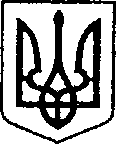 УКРАЇНАЧЕРНІГІВСЬКА ОБЛАСТЬН І Ж И Н С Ь К А    М І С Ь К А    Р А Д АВ И К О Н А В Ч И Й    К О М І Т Е ТР І Ш Е Н Н Явід  ___ серпня  2021 р.		     м. Ніжин		               № ___Про поповнення міського резерву                                                            матеріально-технічних ресурсів для запобігання та ліквідації наслідків надзвичайних ситуацій	Відповідно до  статей 36, 38, 42, 59, 73 Закону України «Про місцеве самоврядування в Україні»(зі змінами), Регламенту виконавчого комітету Ніжинської міської ради Чернігівської області VIII скликання, затвердженим рішенням  Ніжинської міської ради від 24 грудня 2020 року №27-4/2020, пп.15 п.2 ст.19 Кодексу цивільного захисту України, постанови Кабінету Міністрів України від 19.08.2002р. №1200 «Про затвердження Порядку забезпечення населення і працівників формувань та спеціалізованих служб цивільного захисту засобами індивідуального захисту, приладами радіаційної та хімічної розвідки, дозиметричного і хімічного контролю» (зі змінами),  постанови Кабінету Міністрів України від 30.09.2015р. № 775 «Про затвердження Порядку створення та використання матеріальних резервів для запобігання і ліквідації наслідків надзвичайних ситуацій», та з метою створення матеріального резерву протигазів виконавчий комітет Ніжинської міської ради вирішив:          1.Відділу з питань надзвичайних ситуацій, цивільного захисту населення, оборонної та мобілізаційної роботи (Чуйко М.А.) придбати 40 штук протигазів ГП-9, а саме:           1.1 Протигази ГП-9 в комплекті з коробкою фільтрувально-поглинальною (ФПК) – 20 штук (за ціною 950 грн) на загальну суму 19000,00 грн,           1.2 Протигази ГП-9 в комплекті з коробкою захисту від парів аміаку -20 штук (за ціною 1100 грн) на загальну суму 22000,00 грн.	2. Фінансовому управлінню Ніжинської міської ради (Писаренко Л.В.)  перерахувати за рахунок видатків передбачених на закупку протигазів відділу бухгалтерського обліку виконавчого комітету Ніжинської міської ради 41000,00 грн ( КПКВК 0218110 КЕКВ 2210) для проведення розрахунків за придбання  40 штук протигазів ГП-9.          3. Відділу бухгалтерського обліку виконавчого комітету Ніжинської міської організувати належний облік матеріально - технічних ресурсів міського резерву та його використання відповідно до Закону України «Про бухгалтерський облік та фінансову звітність в Україні», «Інструкції з обліку запасів бюджетних установ».           4.Право надавати дозвіл на використання матеріально – технічних ресурсів місцевого резерву надати голові міської комісії з питань техногенно - екологічної безпеки та надзвичайних ситуацій та його першому заступнику.	5. Начальнику відділу з питань надзвичайних ситуацій,  цивільного захисту населення, оборонної та мобілізаційної роботи виконавчого комітету Ніжинської міської ради Чуйку М.А. забезпечити оприлюднення даного рішення на офіційному сайті Ніжинської міської ради.6.Контроль за виконанням даного рішення покласти на першого заступника міського голови  з питань діяльності виконавчих органів ради Вовченка Ф.І.Міський  голова                                                                            Олександр КОДОЛАП О Я С Н Ю В А Л Ь Н А    З А П И С К Адо проекту рішення «Про поповнення міського резерву матеріально-технічних ресурсів для запобігання та ліквідації наслідків надзвичайних ситуацій»	1. Обґрунтування необхідності прийняття актаНа виконання пп.15 п.2 ст.19 «Кодексу цивільного захисту України», постанови КМУ від 30.09.2015р. № 775, розпорядження міського голови від 17.12.2020р. №332 «Про створення матеріальних резервів для запобігання і ліквідації надзвичайних ситуацій на 2021 рік», постанови Кабінету Міністрів України від 19.08.2002р. №1200 «Про затвердження Порядку забезпечення населення і працівників формувань та спеціалізованих служб цивільного захисту засобами індивідуального захисту, приладами радіаційної та хімічної розвідки, дозиметричного і хімічного контролю» (зі змінами), та з метою створення резерву протигазів відділом з питань НС, ЦЗН, ОМР  підготовлений даний проект рішення.2. Загальна характеристика і основні положення проекту	Проект рішення передбачає придбання для поповнення міського резерву матеріально – технічних ресурсів 40 штук протигазів для захисту органів дихання у випадку подолання наслідків надзвичайних ситуацій. Проект рішення складається з 6 пунктів та загальних положень.3. Стан нормативно – правової базиСт. 36, 38, 44 Закону України «Про місцеве самоврядування в Україні» визначає  повноваження виконавчого комітету,  щодо забезпечення законності, правопорядку, охорони прав, свобод і законних  інтересів громадян, а також виконання заходів цивільного захисту.пп.7 п. «А»  статті 38 надає виконавчого комітету право створення резервного фонду для ліквідації надзвичайних ситуацій техногенного та природного характеру. Саме поняття «резервний фонд» включає в себе не тільки фінансову складову, а й матеріально – технічні ресурси.4.Фінансово – економічне обґрунтуванняРеалізація даного проекту не потребує виділення додаткових коштів. Достатньо направити передбачені в бюджеті видатки по КПКВК 0218110  на придбання 40 штук протигазів.Прогноз соціально – економічних наслідків прийняття проектуПрийняття даного рішення дозволить більш оперативно реагувати та в найкоротші терміни ліквідувати негативні наслідки  можливих надзвичайних ситуацій.Начальник відділу з питань НС, ЦЗН, ОМР                                  Микола ЧУЙКО